Министерство образования Кировской областиКировское областное государственное профессиональное образовательное автономное учреждение«Вятский электромашиностроительный техникум»специальность 15.02.08 Технология машиностроенияТЕМА ВКР Разработка технологического процесса и проектирование участка механической обработки детали «************»Пояснительная записка к дипломному проектуДП 15.02.08.*** ПЗДата защиты «_____»___________2022 г.Проект защищён с оценкой «_______»______________Киров 2022СОДЕРЖАНИЕ (Здесь приведен пример оформления содержания. Измените его на содержание вашей ВКР)Введение…………………………………………………………………………………………………………………………...3 1. Конструкторско-технологическая часть……………………………………………………….…….5 1.1. Описание конструкции и служебного назначения детали…………..……..…….5 1.2. Отработка детали на технологичность………………………………………………………..6 1.3. Описание материала детали……………………………………………………………………………..7 2. Технологическая часть……………………………………………………………………………………….……8 2.1. Выбор типа производства…………………………………………………………………………..…….8 2.2. Выбор вида и способа получения заготовки…………………………………….………..9 2.3. Обоснование выбора технологических баз……………………………………………..…11 2.4. Расчёт режимов резания (на усмотрение руководителя группы)………………...27 3. Конструкторская часть ………………………………………………………………..………………..……273.1. Расчёт режущего инструмента………………………………………………………………..……27 3.2. Расчёт мерительного инструмента…………………………………………………….………30 3.3. Расчёт станочного приспособления………………………………………………………..……35 4. Организационная часть………………………………………………………………………………….…….38 4.1. Определение годовой программы выпуска……………………………………..….………38 4.2. Определение количества партий в год……………………………………………...…….40 4.3. Определение норм времени……………………………………………………………………..……..42 4.4. Расчёт числа оборудования…………………………………………………………………………….45 4.5.Расчёт численности и определение квалификации работающих……..………………………………………………………………………………………………………..……48 5. Экономическая часть…………………………………………………………………………………………..……53 5.1. Расчёт материальных затрат………………………………………………………………….……53 5.2. Расчёт трудовых затрат…………………………………………………………………………..……55 5.3. Расчёт амортизационных отчислений………………………………………………….……..59 5.4. Расчёт общепроизводственных расходов…………………………………………………….60 5.5. Расчёт полной себестоимости………………………………………………………………………..62 5.6. Расчёт цены готовой продукции…………………………………………………………..……..646. Техника безопасности при работе на металлорежущем оборудовании, электробезопасность и пожарная безопасность. …………………………………..…..……….66Заключение……………………………………………………………………………………………………………………….68 Библиографический список…………………………………………………………….…………………..……..…69 Приложение…………………………………………………………………………………………………………..…..………70Основной текстСкопируйте сюда весь текст Пояснительной записки1.2 Графическая часть Чертеж заготовки выполняется на формате А2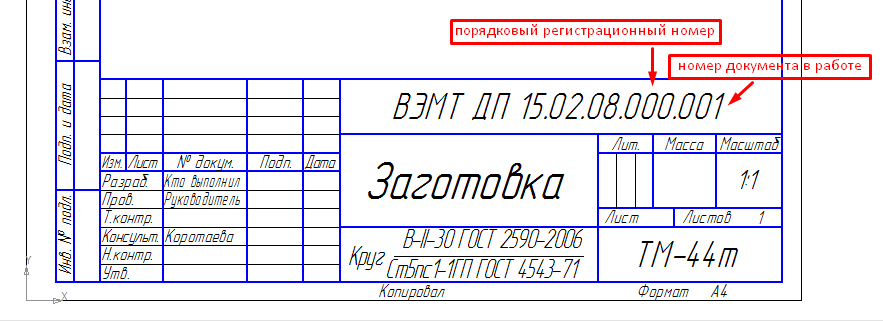 Чертеж детали выполняется на формате А2 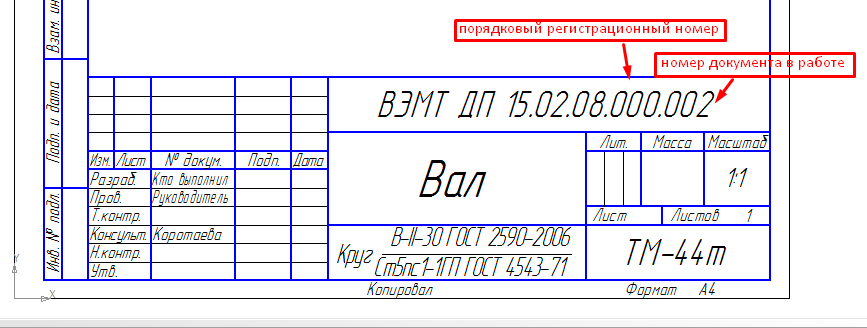 Чертеж режущего инструмента выполняется на формате А3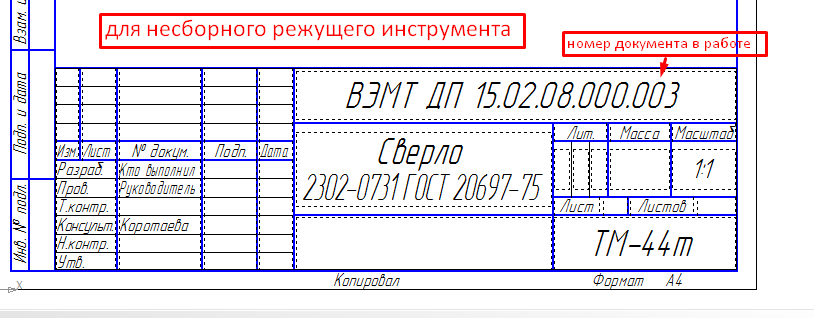 Если режущий инструмент сборный – составляется спецификация к чертежу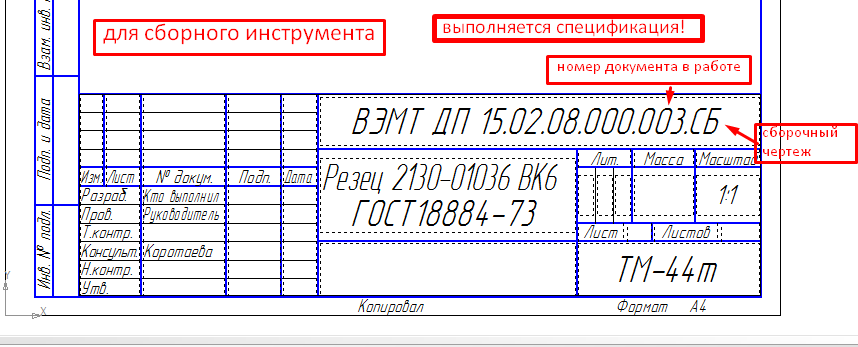 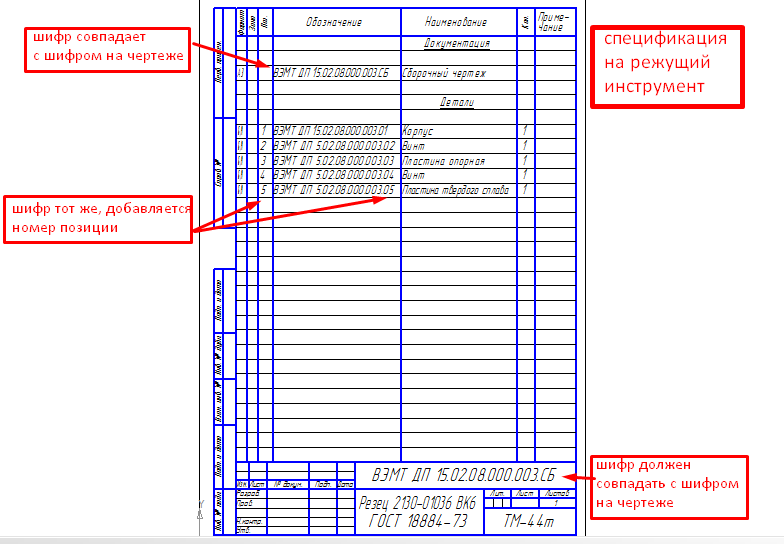 Чертеж мерительного инструмента выполняется на формате А3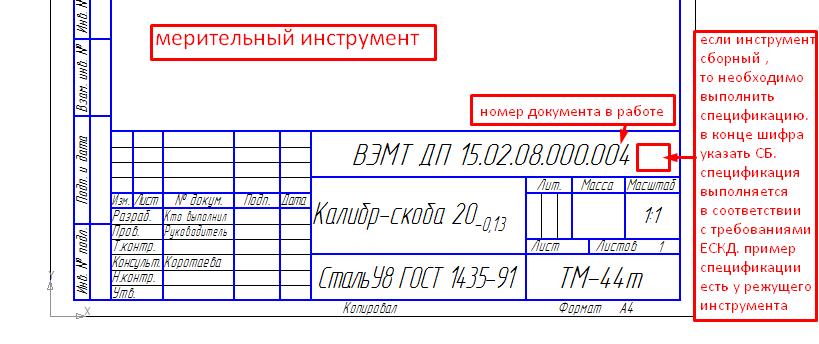 Чертеж станочного приспособления выполняется на формате А2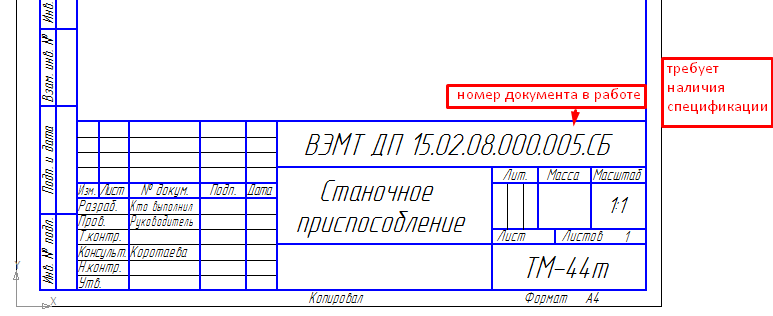 Карта наладки выполняется на формате А1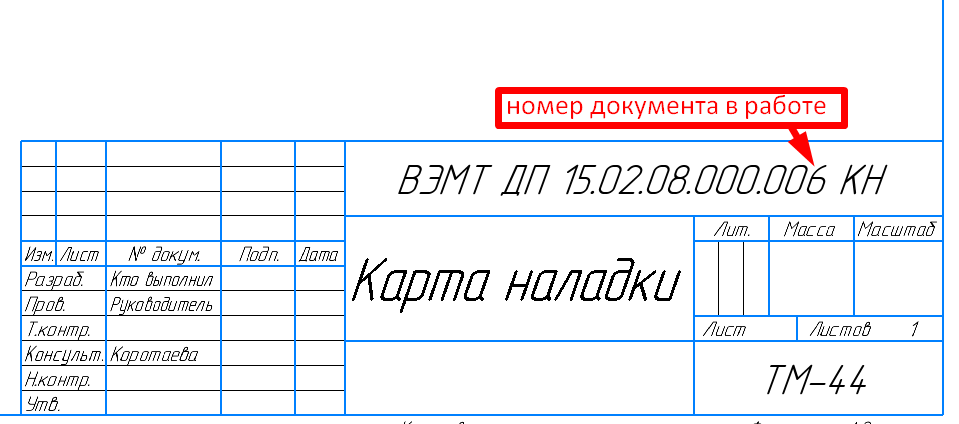 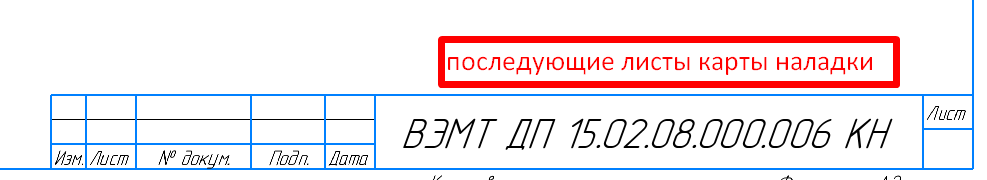 Чертеж плана участка выполняется на формате А2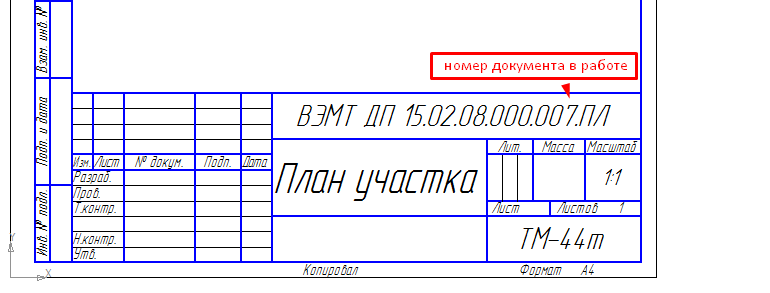 ДОПУЩЕН К ЗАЩИТЕзаместитель директора по учебной работе	/Н.В.Лопатина/«____» __________ 2022 г.Выполнил студент группы ТМ-44т/***************Руководитель проекта/********КонсультантыТехнологическая часть/********Экономическая часть/********Графическая часть/********Зав.отделением/********Рецензент/********Формат листа бумаги А4.Шрифт GOST type B (курсив)Размер 14Межстрочныйинтервал1,5Интервалы перед и после абзацев отсутствуютОтступы красной строки в основном тексте1,25ВыравниваниеПо ширине, автоматические переносы словРазмеры полей Левое –3 см, правое –1,5 см, верхнее – 2 см, нижнее – 2 см.Вид печати На одной стороне листа белой бумаги формата А4(210 х 97) по ГОСТ 2.105-2019РамкаСодержание - основная надпись 55х185Текст работы - основная надпись 15х185 ГОСТ 2.104-2006ЗаголовкиЗаголовки разделов, подразделов, пунктов и подпунктов следует писать с абзацного отступа с прописной буквы без точки в конце не подчеркивая без применения полужирного начертания. Расстояние между заголовками и текстом, между заголовками раздела и подраздела должно быть равно трем интервалам.С новой страницы начинаются только разделы.Нумерация рисунковСквозная, под рисунком, Название рисунка обязательноНумерация таблиц Сквозная, над таблицей, название таблицы обязательноНумерация формулСквозная, справа от общей формулы